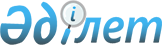 О признании утратившими силу некоторых приказов Министерства образования и науки Республики КазахстанПриказ Министра образования и науки Республики Казахстан от 16 мая 2019 года № 210. Зарегистрирован в Министерстве юстиции Республики Казахстан 17 мая 2019 года № 18686
      В соответствии с пунктом 2 статьи 27 Закона Республики Казахстан от 6 апреля 2016 года "О правовых актах" ПРИКАЗЫВАЮ:
      1. Признать утратившими силу:
      1) приказ Министра образования и науки Республики Казахстан от 20 апреля 2015 года № 220 "Об утверждении перечня специальностей социальных работников, стандартов их подготовки и повышения квалификации" (зарегистрирован в Реестре государственной регистрации нормативных правовых актов под № 11089, опубликован 16 апреля 2016 года в газете "Казахстанская правда" № 72 (28198));
      2) приказ исполняющего обязанности Министра образования и науки Республики Казахстан от 8 января 2016 года № 4 "О внесении изменений в приказ Министра образования и науки Республики Казахстан от 20 апреля 2015 года № 220 "Об утверждении перечня специальностей социальных работников, стандартов их подготовки и повышения квалификации" (зарегистрирован в Реестре государственной регистрации нормативных правовых актов под № 13020, опубликован 15 февраля 2016 года в информационно-правовой системе "Әділет").
      2. Департаменту высшего и послевузовского образования Министерства образования и науки Республики Казахстан в установленном законодательством Республики Казахстан порядке обеспечить:
      1) государственную регистрацию настоящего приказа в Министерстве юстиции Республики Казахстан;
      2) в течении десяти календарных дней со дня государственной регистрации настоящего приказа направление его копии в бумажном и электронном виде на казахском и русском языках в Республиканское государственное предприятие на праве хозяйственного ведения "Институт законодательства и правовой информации Республики Казахстан" Министерства юстиции Республики Казахстан для официального опубликования и включения в Эталонный контрольный банк нормативных правовых актов Республики Казахстан;
      3) размещение настоящего приказа на интернет-ресурсе Министерства образования и науки Республики Казахстан после его официального опубликования;
      4) в течение десяти рабочих дней после государственной регистрации настоящего приказа представление в Департамент юридической службы Министерства образования и науки Республики Казахстан сведений об исполнении мероприятиях, предусмотренных подпунктами 1), 2) и 3) настоящего пункта.
      3. Контроль за исполнением настоящего приказа возложить на вице-министра образования и науки Республики Казахстан Жакыпову Ф.Н.
      4. Настоящий приказ вводится в действие по истечении десяти календарных дней после дня его первого официального опубликования.
					© 2012. РГП на ПХВ «Институт законодательства и правовой информации Республики Казахстан» Министерства юстиции Республики Казахстан
				